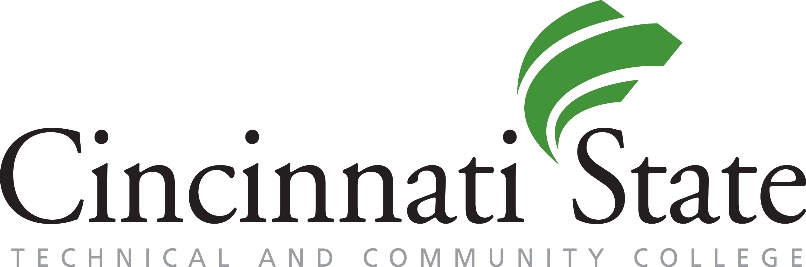 LGBTQ+ Support and ServicesHotlines:Gay, Lesbian, Bisexual and Transgender National Hotline: 1-888-843-4564The Trans Lifeline:1-877-565-8860Cincinnati State: In The ZoneProvides a safe, supportive environment for gay, lesbian, bisexual, transgender, and questioning students and their straight allies. For more information contact faculty advisor Dr. Ronnie Gladden at ronnie.gladden@cincinnatistate.eduResource Guide On-Line: Search: “Safe and Supported Resource Guide Cincinnati” 
or follow the QR Code: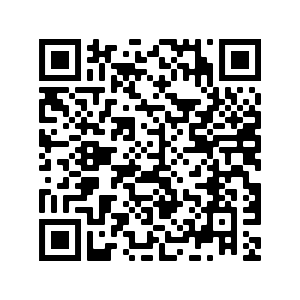 Support Groups, Education, and Resources:PFLAG CincinnatiParents, Family, Friends and Allies United with LGBTQ+ PeopleFacebook: PFLAG Cincinnati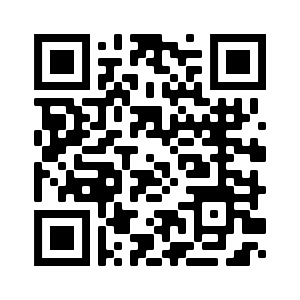 Website: www.pflagcinci.orgEmail: info@pflagcinci.org Treehouse CincinnatiWebsite: TreeHouse Cincinnati, Inc.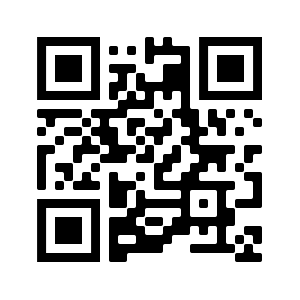 Email: treehousecinci@gmail.comPhone: 513-808-6010 